Please check which sesions and meals you will be attendingOnly check one session per breakout session timeframeMonday, March 19th: Pre-Conference Sessions1:00 pm- 4:00 pm  New Staff Training   Aida Balsano-USDA/NIFA , NAP Staff, Goodwill of the Finger Lakes Staff and APRIL staffThis session gives an overview of the AgrAbility Program for new staff members, those wanting a refresher or those wishing to learn about AgrAbility.  Some topics covered include a perspective from USDA, the role of the National Project , resources available, evaluation procedures, and sources of help inside and outside AgrAbility.  Participants will also have opportunities to network with one another, NAP staff, and USDA contacts1:00 pm- 4:00 pm  Reducing the Risk of Secondary Injury and Enhancing Emergency Preparedness for AgrAbility ClienteleBill Field, Steve Swain, and Shawn Ehlers- NAPThis professional development session will focus on the problem of secondary injuries including occupation-related deaths and their impact on agricultural producers and workers.  Additional topics include emergency preparedness for people with disabilities in rural areas and farm safety issues, such as tractor safety.  The fee for this session is $25.004:00 pm – 6:00 pm Reception and Poster SessionTuesday, March 20th 7:00 am – 8:00 am  Breakfast8:00 am – 9:00 am Opening Session9:15 am- 10:00 am  Break out sessionsWorking with Individuals with a Brain Injury Maureen Cunningham, CFRE- Brain Injury Association of MissouriWe will discuss brain injury causes, effects and impact for the person and his or her family.  We will explore options and suggestions for the person with brain injury to adjust to their new life with brain injury through modifications and adaptions to farming or ranching operations and equipment as well as better understanding brain injury. 
Effective Agency Networking Strategies to Assist AgrAbility ClientsEsmeralda Mandujano and Fadi Fathallah- CA AgrAbilityThis unconferencing session will enable individuals to learn and share networking strategies from other states. Discussion will focus on methods of planning, executing, evaluating and achieving collaborations. CalAgrAbility will share examples of successful client cases that sprouted from joint agency efforts that began with a networking connection.Working with Senior Engineer Students in Addressing a Specific Assistive Technology NeedJimmy Hill- University of Georgia, College of Family and Consumer Sciences, Institute on Human Development and Disability and Kyle Haney, Senior Engineering Student and Lead Capstone Engineer-University of Georgia, College of EngineeringGeorgia AgrAbility is participating in our second year of working with the UGA College of Engineering and their senior design projects program.  We are allowed to submit several projects for consideration. We submitted three projects for the 2018 academic year and two were accepted.  We are going to discuss our accepted project entitled Easy Hookup of a PTO Shaft.Our presentation will describe the AT project development, engineering standards and how the student engineers developed their design strategy.  The presentation will also outline benefits of this design project for the farmer and the students.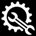 Fishability-Maine AgrAbility helps a man continue to fishWanda Carron, COTA/L and Ketra Crosson, OTR/L-ME AgrAbility SpecialistsThe presenters will share the fisherman’s journey from injury to being back at the wheel of the Lobster boat and his life through discussion, video, and pictures.Harmonizing at Farm Aid 2017: The Story of a 3 State AgrAbility CollaborationS. Dee Jepsen, PhD- Ohio AgrAbility, Thomas P. Stockdale-WV AgrAbility, Jessi Wright-WV Assistive Technology System (WVATS)and WV AgrAbility, Connie D. Baggett-AgrAbility for PA, Kendra Martin-United Cerebral Palsy of Central PA and AgrAbility PA, Lisa Pfeifer- Ohio AgrAbility.AgrAbility was invited to be a part of the 2017 Farm Aid concert, inside their “Homegrown Village,” an area where organizations that provide support and service to farmers deliver interactive education to the concert community. Farmers and the farm community are a large part of those attendees, as Farm Aid works hard to provide scholarships to farmers to attend the day. The request for AgrAbility to participate went to the West Virginia AgrAbility Project and they in turn reached out to neighboring states to collaborate for the event. The tristate area of SRAPs provided outreach about AgrAbility with an interactive exhibit of assistive technology. Farm Aid participation allowed three state programs the opportunity to join forces working for a common cause, build relationships by connecting staff outside of the NTW, and learn about how each state works to interact with farmers to reach similar goals. This NTW session will provide insight to other SRAPs of how to get involved with events like Farm Aid and partner with them at future events. The 3 SRAPSs of West Virginia, Pennsylvania, and Ohio had an interactive display highlighting Assistive Technology and the overall mission of AgrAbility. The Farm Aid organization was impressed with the outreach and collaboration SRAPs showed towards the farming community; they would join the SRAPs at the NTW to provide an overview of their organization’s mission and how other states can collaborate as the concert revolves around various geographic regions. 
10:30 am – 12:00 pm  Break out sessionsUsing Everyday Items to Create Solutions in Minutes on the Farm	Therese Willkomm- University of New HampshireExplore over 40 every day items  that can be used for creating hundreds of assistive technology solutions in minutes.  In addition, discover over 50 solutions that can be made using corrugated plastics, Instamorph, Velcro brand fasteners, Loc-Line, PVC rug gripper tape, Duck Tape, Tommy Tape, industrial twist ties and more. 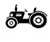 3 Diverse Stories and 1 Collaborative ProcessJeannie Shar[p and Cassie Ramon- KS AgrAbilityAssisting farmers, ranchers, and other agricultural workers with health conditions or disabilities in maintaining an active, high quality lifestyle requires comprehensive assessment strategies and collaboration. Kansas AgrAbility staff will present three producer case studies addressing issues related to ag-production with a spinal cord injury, balance associated with chronic viral meningitis, or vision impairments. KAP staff will review the collaborative process used with rural rehabilitation providers, Ag-Mediation staff, local bankers, and public and private funders during the course of identifying adaptions and accommodations that allowed clients to continue in their role in production agriculture. Each case study will include a summary of implemented accommodations and technology, collaboration with service delivery and public and private funding partners, and supporting video and photos.Project Director (PI) SessionAida Balsano- USDA/NIFA and Bill Field- NAPUSDA program leaders will meet with SRAP principal investigators for questions, answers, and discussion.Addressing the Opioid Crisis12:00 pm- 1:30 pm 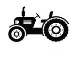 Farmer Lunch- please choose this lunch if you are attending this conference as an agricultural worker. Lunch- please choose this lunch if you are attending this conference in any capacity accept an agricultural worker1:30 pm – 2:30 pm Breakout SessionsUnlearn, Learn, Relearn, in other words: Lower Your Small Farm Inputs!Susan Jaster- David Middleton, and Shon Bishop- Lincoln University, MO AgrAbilityDid you know you should be spending at least 4 hours a week just thinking about your farm operation?    a.)Where are the bottlenecks on your farm?   b.)Where are the costs highest?  c.)Who’s on your executive team?   d.)Do you have a Business plan?   e.)Marketing plan?   Do you know how to build resilience and redundancy?   f.)Are you sustainable?     Let’s get started, send us your info so we can cover it during the session, send email to Susan Jaster prior to conference: jasters@lincolnu.edu or fill-in the form found at the registration table at the conference and turn in before the session, in the box provided, by answering questions (a thru g) and giving your personal info. Designing New Assistive TechnologyKenneth Rosema, MD- Michigan State University and Beverly Berens- Michigan Easter Seals and MI AgrAbilityTwice a year at the end of the two semesters, the MSU College of Engineering puts on a Design Day where selected engineering seniors, in groups of five, present the results of their work developing an engineering solution presented to them generally by a corporate sponsor. MI AgrAbility has become a sponsor and the students have worked with both an engineering faculty mentor and Ned Stoller, assistive technologist of MI AgrAbility, from 2015-2017 to design and produce six capstone project. Mr. Stoller selected the projects. The results of the projects and use by the farmer recipients will be described. The presentation will describe the benefits of this program for both the students and farmers.Sustainability for AgrAbility Programs- Raising FundsJoBeth Rath and Tess McKeel- Goodwill of the Finger LakesGovernment funding is not a promise, and increases in funding are not likely to match increased expenses.  Learn about resources such as fund raising and fee for service, and how they can play a role in your success and sustainability.  This session will also allow for idea-sharing among participants. Share your ideas, your challenges, and what has worked! Learn from others as they share their stories.USDA:  Opportunities and Resources for VeteransOffice of Partnerships and Public Engagements, USDAUSDA will provide a broad overview of its support to Veterans, which will focus on the 3Es: Employment, Education, and Entrepreneurship. The session will highlight various programs available through USDA that Veterans can take advantage of and share resources with them where they can go for more information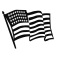 Overview of Resources of the Northeast Center for Occupational Health and SafetyJim Carrabba- NYCAMH/NECAn overview of the resources and services available from NYCAMH/NEC will be presented. Our offerings include technical expertise in the field of agriculture, fishing and farming in the Northeast. A new venture that the NEC is supporting is the Northeast Agricultural Safety and Health Coalition (NEASHC). The NEASHC is a group of individuals from around the Northeast that have an interest in doing agriculture safety and health outreach education. Our center also offers a mini-grant program to fund smaller scale pilot projects that address safety and health issues of the farmers, fishermen, and loggers of the Northeast. Some of our programs include; the National ROPS Rebate Program, Personal Protective Equipment and retrofit PTO shields for sale.2:40 pm – 3:40 pm – Breakout SessionsOperation Adaptation: Climate Change and Regenerative AgricultureJon Turner- Owner of Wild Roots Farm Vermont and Founder and former chair of the Farmer Veteran Coalition of VermontWith increased periods of drought and an increase in the intensity of rain, it is important to know how to make a yield on your farm.  Regenerative agricultural practices are known to be adaptable to a changing climate. This workshop will assist in giving you an understanding as to which practices may be implemented, regardless of scale, to provide crop diversity and operational resilience among shifting weather patterns.   We will discuss the importance of cover cropping, crop rotation, crop diversification, and agro-forestry practices relative to the homesteader and the larger operator.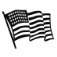 Farmer Stress, Depression and Suicide: the Unacknowledged EpidemicDeborah Reed- University of Kentucky and KY AgrAbilityAgriculture, fishing and forestry workers suffer the highest occupational suicide rates in the nation, yet little has been done to address this serious situation. This session will lead the audience in identification of stressors and indicators of depression for AgrAbility clients, their families, and caregivers. Useful tools will be described and at-risk environments identified. The session will include a sharing time for the audience and resources that are available for referral and interventions.State Assistive Technology (AT) Programs and Funding Options for ATKathy Adams OTL, ATP - Maine CITEThis session will feature information about the federally funded Assistive Technology State Programs, AT device Demo, Loan and Reuse programs, how they collaborate with AgrAbility programs and numerous funding options for buying AT. Total Farmer HealthNatalie Roy- AgriSafe NetworkAgriculture production is rapidly changing and as a result, new hazards can be found across a spectrum of risks caused by machinery, livestock, weather, chemicals, financial strain, lack of health careaccess, infectious disease, and labor demands.  Farmers are also a medically underserved population with health disparities that correlate with occupational exposures.  The AgriSafe Network is a national non-profit organization striving to improve the health of farmers through professional training, clinical resources and health promotion campaigns.   AgriSafe keeps abreast of the cutting-edge developments in agricultural health and translates that information into important trainings and resources for clinicians.This workshop will increase the competency of participants to respond and prevent farm related illness caused by respiratory exposures, zoonotic diseases, and other factors such as ergonomic differences between genders.  Participants will also receive training in Total Farmer Health® which is AgriSafe’s application of the NIOSH Total Worker Health® initiative.  Outdoor Assistive Technology  Show and TellSteve Swain- NAPThis session will be a show-and-tell with various suppliers of assistive technologies for outdoor equipment applicable to farmers and ranchers with disabilities.4:00 pm – 5:00 pm  Breakout SessionsIndoor Assistive Technology Show and Tell	Steve Swain- NAPThis session will be a show-and-tell with various suppliers of assistive technologies applicable to farmers and ranchers with disabilities. Accessibility in Agri-tourismRita DiNunzio- Commonwealth of Massachusetts, Massachusetts Office on DisabilityData shows an increasing trend in Agri-tourism and related recreational programs (Agricultural Marketing Resource Center/ U.S. Census of Agriculture), which are covered under the Americans with Disabilities Act (ADA).  Ensuring accessibility in outdoor environments poses unique challenges due to terrain and other factors. For example, does the ADA require a corn maze to be accessible? Must a petting zoo allow service animals into a pen? This introductory-level training covers accessibility for farms and orchards offering “agri-tourism” activities to the public such as pick-your-own fruit, hay rides, farm-to-table dinner functions, Christmas tree farms, temporary events and festivals and more. The presentation will cover the obligations of entities offering such programs to ensure that persons with disabilities have equal opportunity to participate to the fullest extent possible through illustrative examples and recommendations for best practices. The session will address pertinent considerations such as barrier removal, accessible routes of travel, access to amenities, accessible parking, accessible concessions, effective communication, and employing persons with disabilities among others. Lighting for Ag Workshops and MachineryShawn Ehlers-NAPWhen it comes to agricultural production, lighting is an important consideration in nearly all sectors of the farmstead—the shop, livestock buildings, storage areas, machine shed, walkways, entryways, transitional spaces, out in the field, etc.  adequate lighting levels allow things to be seen sooner, more clearly, and in greater detail be it at the workbench, when handling animals, or when operating machinery. This presentation is intended to serve as a guide (especially for assisting those with vision loss/impairment) in selecting and applying appropriate lighting that ensure a safe and effective working environment for both the farmstead and machinery application. It details relevant aspects in a practical framework, with examples, where applicable, discussion of lighting types, their advantages and disadvantages, illumination and their application fields. Namely, how much light is needed and how the light should be located for various farming activities such as ambient and task lighting.Veterans, Farmers, Rurality, and Critical Examination of Online Educational ProgramsDr. T. Scott Smith- University of Louisiana at LafayetteMany veterans return home with disabilities, including physical and also cognitive impairments.  Among those that return, many similarly not only reside in rural communities, but also own, manage, cooperatively plant, or consult on corporate, cooperative, or family-owned farms.  While many veterans desire to complete unskilled positions, many also desire to perform semi-skilled and skilled position, most often requiring completion of collegiate-based courses.  However, due to rurality, closely-available community colleges or 4-years colleges may not be available, necessitating the use of online programs.  Unfortunately, online programs vary greatly regarding their purpose and also quality.  This presentation will not only offer essential information about veteran educational benefits, but also nationally-accepted matrices to evaluate online program application and also benefit.  Following this presentation, participants will be able to identify educational benefits available to veterans, discern if further educational courses may benefit vocational progression, and also critically examine the worthiness of any potential online courses that may be taken by veterans with disabilities that live in rural communities, which concurrently are involved in farming and agricultural pursuits.  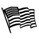 Massage for Well BeingAmy Rolnick, LMTParticipants will learn about massage therapy and its various and many benefits.   They will learn about and experience self-care techniques.  We will discuss how to obtain massage therapy and how to find a qualified caregiver.   Participants questions about this hands-on healing will be addressed.Dinner on you ownWednesday, March 21st7:00 am – 8:15 am  Breakfast8:15 am – 9:45 am  Breakout SessionsIs it a C-5 or T-12?	Carla Wilhite OTD, OTR/L- University of New MexicoAgrAbility Specialists are often referred to provide services to farmers and ranchers with spinal cord injuries. Lack of knowledge about the level of injury may result in over-estimating or under-estimating the functional performance of the individual, the kinds of supportive technologies needed, or the need for modifications to the environment to support health and participation in agricultural work. This session will make the differences clearer and well-understood, so that effective and efficient solutions are identified to support farming and ranching by people with spinal cord injuries.Train the Trainer – Generation Rx and Educational Resources for Combatting Substance Abuse in Your CommunityS. Dee Jepsen and Laura Akgerman-OH AgrAbilitySince 2009, the College of Pharmacy at The Ohio State University and the Cardinal Health Foundation have partnered to provide open source educational materials that anyone can use to help prevent the misuse of prescription drugs. These ready-to-use resources are designed to help you understand and teach this program in your community. The mission of GenerationRx is to educate people of all ages about the potential dangers of misusing prescription medications, and will be useful with our AgrAbility clientele, and rural communities.Slow Money Maine: a new approach to supporting and funding local food economiesEllen Gibson- ME AgrAbility and Bonnie Rukin- Slow Money MaineBonnie Rukin will talk about her work creating a diverse network of farmers, fishermen, food business owners, finance specialists, and investors. Slow Money has catalyzed a conversation that has energized the local food sector and brought in millions of dollars of investment. Maine AgrAbility made a pitch at the bi-monthly Slow Money gathering In January, 2018. Staff will talk about the process, the ask, and the outcome.Veterans PanelCindy Chastain-NAPEach veteran will talk about their service, disabilities if any, and why/how they got into farming, then talk about their current farming operation.  Then we will open it up to questions. Irrigation 101	Anne Brown-Reither, Rhonda Miller, and Connor Dyreng- AgrAbility of UTThis session will provide an overview of different methods used for irrigation in agriculture (flood, drip, spray) and offer a discussion of the water delivery systems for each. Emphasis will be given to the physical demands inherent in each system, along with examples of changes that can be made to reduce the level of manual effort required. 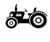 Access Technology and Employment Services for the Visually Impaired: What is New and Exciting?Sherry Boothby OTR/L, CLVT, MS , and Bonita Gouzie - The Iris NetworkAccess technologies help overcome barriers to employment for people with vision impairment.  This is universal across all areas of employment.  This session, presented jointly with a Certified Low Vision Therapist/Occupational Therapist and Access Technology/Employment Specialist will present various types of tools, technology, techniques, and training available for people with vision impairment seeking employment or to maintain their current work status.  Workplace accommodations may include improved lighting, glare reduction, computer screen-reading or magnification software, devices that convert text to speech, or other types of hands-free magnification.NC AgrAbility: The 1890 ExperienceBeatriz Rodriguez, Dr. S. Janine Parker, and Dr. Paula Faulkner- NC AgrAbilityAs the first and only 1890 Land-Grant Institution serving as sole-possessor of an AgrAbility project, NC AgrAbility has provided a special platform to speak into the understanding of working with farmers across the spectrum, including small, limited-resources, and minority farmers.  Minority farmers in North Carolina have been underserved with limited access or knowledge of benefit programs offered by governmental institutions. Through NC Cooperative Extension at A&T, NC AgrAbility has had the chance to evaluate the knowledge and needs of minority farmers throughout the state by participating at different events provided for small, limited-resources, and minority farmers. The lack of knowledge and experience about the different programs has been a recognized barrier and contribute to low participation in access to our resources. NC AgrAbility has been increasing visibility for these vulnerable groups with a myriad of methods, including more training opportunities for county cooperative extension agents and vocational rehabilitation counselors.  Precision Agriculture Technology turned AssistiveDr. Brian Luck-AgrAbility of WITechnology has become a large part of farms today, whether it is to make a job easier on the joints or make a process more efficient. Dr. Brian Luck specializes in precision agriculture and will be discussing various emerging agriculture technologies and how these can benefit farmerswith disabilities.An Update and Conversation on Core Competencies for Quality Service in the ProfessionBrian French- Purdue University and Washington State UniversityIn this brief session, the presenters will first present summary information from their work on core competencies in this area. This background information will include a brief explanation of core competencies and the need for these in a work environment and then specific information related to staff of both the state and national AgrAbility projects. Next, presenters will offer some guiding questions to encourage discussion around the topic and encourage and engage in dialogue with the attendees to obtain feedback on the work and the proposed core competencies. A goal is to understand aspects of the environment and possible barriers related to adaption of competencies by the state projects. The group, presenters and audience, will work together to understand how to move forward in a positive and supportive manner to continue an upward trajectory of the quality of service given by the AgrAbility projects.11:10 am – 11:55 am Breakout SessionsPractical Record Keeping For Farmers & RanchersCalvert Schaefer- University of Maine Cooperative ExtensionKnowing how to keep and use farm records is important for success.  This interactive workshop will help farmers and ranchers understand and appreciate the key reasons for keeping accurate records for their business.  They will learn some easy techniques for keeping and using financial and production records.  Upon completion of the workshop, participants will be equipped to identify and achieve record keeping goals for their respective operation. 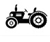 NIFA’s Efforts to Support Assistive TechnologySteven J. Thomson- USDA/NIFA  The session will give a brief overview on NIFA’s efforts supporting Farmer/Rancher health and safety.   Assistive technologies, new programming highlights, and possibilities for assistive robotics will be presented. Building Stronger and Successful PartnershipsBeatriz Rodriguez- NC AgrAbilityWhile serving the North Carolina farmers and ranchers, NC AgrAbility Partnership had faced difficulties in the process. However, it is understood if there is no struggle there is no progress and the NC AgrAbility Partnership welcomes challenges. In strengthening the collaborative work with other institutions there are some aspects to consider: (1) effective communication, (2) Proper future planning, (3) strength of partnership, and (4) community creation. None of this is possible without the people involved; they are essential to our success. Cultivating the AgrAbility values and being fervent advocates of the needs of farmers and ranchers with disabilities in North Carolina are the main motives that keeps the Partnership growing and improving.What Service and Assistance Animals Are, and What Rules Apply to Them and Their OwnersAmy Sneirson and Barbara Archer Hirsch- Maine Human Rights CommissionService and assistance animals provide much-needed support for people with disabilities by doing tasks that range from helping those with mobility issues navigate through traffic, alerting those with "hidden" disabilities of an oncoming seizure or panic attack, or activating emergency systems for those who cannot physically do so. The use of such animals, which keeps people with disabilities living and involved in their communities, is tightly regulated by federal and state civil rights laws, including the Maine Human Rights Act. AgrAbility Quality of Life: Our Latest Findings and Future DirectionsBob Fetsch- Colorado State University Extension, Hamida Jinnah and Paige Tidwell-University of GeorgiaFrom previous program evaluation with 398 AgrAbility clients from 11 states, we found that there were no differences in type of disability and Quality of Life (QOL) levels (Jackman, Fetsch & Collins, 2016).  In a study of 191 AgrAbility participants in 10 states we found that participants’ Independent Living and Working Levels (ILW) and QOL levels improved (p < .001) (Fetsch, Jackman & Collins, 2017).  We found in a treatment-comparison group study that AgrAbility participants (N = 225) reported statistically significant presurvey-postsurvey improvements in QOL levels while comparison group participants (N = 100) reported no change in QOL levels (Fetsch & Turk, 2017).  From 25 years of demographic data we learned that AgrAbility served an estimated 11,754 new, unique clients between 1992 and 2015 with approximately 490 new participants added each year (Fetsch, Petrea, Field, Jones, & Aherin, 2017).  In this session, we will summarize the results of these latter three studies and discuss implications for AgrAbility teams, along with our newest directions for the future.12:00 pm – 1:30 pm Lunch1:30 pm – 2:30 pm  Breakout SessionsMarketing Small Farms in a Big World	Dylan Thomas- Two Pines Farms and Vets in Ag NetworkIn this session we will learn to utilize the often overlooked tools we as farmers can use to market our farms weather it is for agri-tourism, farmers markets or niche markets. We will cover tactics to reach customers and close within a short amount of time. All this while not forgetting the free internet infrastructure to market our farms on a broad scale.  Tips on reaching target markets.  Entering into the Farmers Market community.  Tips/Tricks of internet usage for marketing.  Target groups within your farms operating procedures. There’s an App or Wearable for That!Aaron Yoder PhD- NE AgrAbilityIn this interactive session, Dr. Yoder will present smartphone applications (Apps) and wearable technology that can be used to accommodate a variety of permanent or temporary disabilities. Attendees will be encouraged to use and share other smartphone applications and wearable technology with the group.How can APRIL support you?Sierra Royster- APRILWe will go over the what APRIL is and how we work with CILs and SILCs.  Then we will have an open conversation on what people need and want from CILs in the community.  We will learn about the barriers in the community. How can we are APRIL support them in these efforts and how can we continue to assist the communities together.I Don’t have a Disability, I’m Just Getting OldSteve Swain-NAPFarmers never retire.  They continue to farm as long as they are able.  Farming presents problems and barriers that farmers have adjusted to or problem-solved their entire career.  Aging brings additional physical and mental barriers, which are different from those, presented by the farm and can be more difficult because they are on a more personal basis.  This presentation will explore the aging process, barriers encountered by farmers, and methods of overcoming or minimizing their effects.MarketingPaul Jones- NAPThis session will address marketing issues for AgrAbility projects.2:40 pm – 3:40 pm Breakout SessionsSo You Think You Want to Farm/Grow in a High TunnelNashon Bishop- Lincoln University Cooperative Extension of Missouri, MO AgrAbility, Leilani Carlson and Richard Brzozowski- University of Maine Cooperative Extension, ME AgrAbilityHigh tunnels (or hoop houses) are quite common on farms across the country.  These units, if managed properly, help to extend the growing season and provide added income to a farm or ranch.  Growing vegetables, fruits or flowers in a high tunnel could be a good match for you or someone with limited abilities.  Learn the pros and cons to high tunnel usage on farms.  Upon completion of the workshop, participants will be able to evaluate if a high tunnel could be an appropriate component of their farming operation. Connecting with Your Resources: Mental Health AwarenessJami Dellifield- Ohio State University/Family and Consumer Sciences and  Amanda Raines, Ohio State University/4-HDo you feel overwhelmed by the news on mental health problems and how they are affecting our communities?  “Mental Health” has become a buzz-word in our communities and in our nation.  This session will give you some hands-on ways to help your clientele and help you become more familiar with local, regional, and national resources. The stigma around mental health issues can sometimes keep us from assisting when someone is in need.  Leave this session with more confidence to reach out to your local agencies, to participate in some additional continuing education, and to better serve those you meet with on a daily basis.  According to www.mentalhealth.gov, “mental health includes our emotional, psychological, and social well-being. It affects how we think, feel, and act. It also helps determine how we handle stress, relate to others, and make choices. Mental health is important at every stage of life, from childhood and adolescence through adulthood.” 1 in 5 American adults have experienced a mental health crisis and 1 in 10 young people have experienced a period of major depression.  There are also many resources on the AgrAbility website (http://www.agrability.org/resources/mental-behavioral-health/) that also provide information about the statistics currently affecting farmers and their families.  We all work daily with clientele and colleagues who are struggling with unseen problems.  We cannot know or understand unsaid fears, stressors, or anxieties unless they are made known to us.  However, we can equip ourselves with the knowledge and tools to help “de-mystify the stigma” associated with mental health problems.  Education and open dialogue are the keys to opening up the door in adding mental health awareness for each of us.  We must have these hard conversations and stretch ourselves out of our comfort zones, and recognize that helping others to be healthy includes positive mental health.  We all work daily with clientele and colleagues who are struggling with unseen problems.  We cannot know or understand unsaid fears, stressors, or anxieties unless they are made known to us.  However, we can equip ourselves with the knowledge and tools to help “de-mystify the stigma” associated with mental health problems.  Education and open dialogue are the keys to opening up the door in adding mental health awareness for each of us.  We must have these hard conversations and stretch ourselves out of our comfort zones, and recognize that helping others to be healthy includes positive mental health.Communication Strategies for Preserving Farm Family RelationshipsElaine M. Bourne- Maine Agricultural Mediation Program of Volunteers of America Northern New EnglandPositive, effective communication is the key to success in every family business.  For farmers, managing the boundaries between the farm business and the family can be challenging.  Intensity of feelings, confusion between family roles and management roles, personal temperaments, and communication styles all influence how the family and farm business function.  This session will provide an overview to strategies and tools that can empower better family communications and strengthen one’s farm operation.  Topics to include “Tips on being heard”, Farm Team Skills, Dealing with Bullying on the Farm, Interpersonal Conflicts, Assessing Roles on the Farm with an emphasis on women on the farm, and Succession Conversation Tips.Assistive Technology for Dairy FarmersAbbie Spackman- AgrAbility PADairy farmers face some unique challenges when it comes to finding and implementing assistive technology to help them remain active on the farm. AgrAbility PA works with dairy farmers on a regular basis and has learned a few things about implementing assistive technology in a dairy setting. In this session learn about the assistive technology and resources that are helping dairy farmers successfully remain in agriculture. Staff will discuss commercial assistive technology solutions along with custom solutions and the vendors who have helped implement the technology. Detailed information will also be shared to highlight the success of two traditional dairy farmers and one goat dairy farmer and the assistive technology they use every day.  International PanelBill Field- NAPLearn how farmers with disabilities are being served around the world. Specific case studies will be presented and overviews of how rehabilitation services are provided will be addressed. This session will be especially interesting to folks who are interested in an international dimension of rehabilitation programs for rural and farm families.4:10 pm – 4:55 pm  Breakout SessionsFinding your Niche in a Saturated MarketZach Morris- Farmer Veteran Owner- Next Mission HomesteadWe will explore challenges and solutions in making your farm business fit in a local food market that seems to be already full.  I will tell my personal journey of overcoming this challenge with a change in perspective and some "outside the box" thinking.  There is room for you in your local food scene!  Preventing Secondary Injuries for Small FarmersSean Tormoehlen-Purdue UniversityWorkers in the agriculture industry have a high risk of getting injured while working. Most people think of primary injury concerns, but secondary injuries are an important issue to consider while maintaining safe practices. Small farmers are at risk for secondary injuries because of the wide range of tools used, potential lack of knowledge on how to run or use machinery, managing livestock, and more. In this session we will look at what a secondary injury might look like, what practices lead to secondary injuries, and different preventative measures that can be taken to ensure safety.Being Proactive:  Legal Issues, Family Dynamics, and Improving CommunicationElaine M. Bourne- Maine Agricultural Mediation Program of Volunteers of America Northern New EnglandLegal issues, and communication issues, work their way into every aspect of the sustainable farm – from determining the best business structure for your farm to food safety measures to negotiating leases and sales, to succession planning, and more.  Being aware of potential areas where legal advisors may be of assistance, and developing strategies for having difficult conversations with family members and others on the farm, can help increase the profitability of one’s operation.  This session will provide an overview to a wide-range of farm risk-related issues and explore communication strategies to help preserve relationships.Challenges of Designing a Skid Loader Entry System for Lower Extremity DisabilitiesS. Dee Jepsen- OH AgrAbility and Student Capstone Design Team Members: Amanda Manko, Emilie Buisson, Jessie Belcher, Aya Alwan, Ashley Bertocci; and Ohio AgrAbility Farmer: Jeff AustinThe front entry and exit of a skid loader presents difficulties for many individuals, particularly users with lower-extremity disabilities and those using wheelchairs. The aim of this project is to design assistive technology that will allow persons with restricted lower extremity movement to independently and safely access the skid loader seat. This would include those that are unable to step into the cab of the equipment due to age or injury. Currently, tractor and truck lifts are available by several vendors. However, there is lack of assistive technology in the market for skid loaders due to the front entry design. Agricultural workers who wish to use skid loaders have restricted access on most models. The assistive technology designed will reduce difficulty entering and exiting skid loaders, minimize secondary injury associated with entry, and enhance the lives of disabled individuals in the agricultural field.  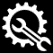 An Introduction to Vocational Rehabilitation ServicesSteve Ethridge-NAPCollaboration between AgrAbility and State Vocational Rehabilitation Services are some of the most critical relationships in serving agricultural workers with disability. Without VR, many AgrAbility clients would not receive essential services and assistive technology and without AgrAbility, VR would lose an essential link in reaching rural residents with disability.6:00 pm – 9:00 pm  Banquet dinner, Keynote Speaker- SSGT. Travis Mills, and AuctionThursday, March 22nd7:00 am – 8:00 am  Pick up boxed breakfast 7:30 am – 5:00 pm  ToursSpecial Interest Key                               Farmers/Ranchers     Veterans      Assistive Technology      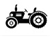 